Vytlačte si tento list a pomocou dospelého doplnte vety. Prosím deťom nenašepkávať.  Napíšte to čo vám povie :)  Nezabudnite sa pochváliť, akú máte maminku.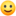 Všetko o mojej mame 😊Moja maminka má .............................. rokov.Obľúbená farba mojej maminky je ............................................... .Obľúbené maminkine jedlo je ...................................................................................................................................................................................................... .Maminka vždy hovorí:„................................................................................................................................................................................................................................................................................................................................ .“Maminka varí najlepší / iu / ie ...................................................................................................................................................................................................... .Maminka sa smeje keď ...................................................................................................................................................................................................... .Keby mala maminka čas, rada by ...................................................................................................................................................................................................... .Maminka má strašne rada ...................................................................................................................................................................................................... .Maminku mám rád/a, pretože ...................................................................................................................................................................................................... .